КОНТРОЛНИ ЗАДАТАК -  Мерење и мереУченик: ______________________________1.Изрази у наведеним јединицама мере.       Два сата имају ______минута.                                    Четири минута имају ____ секунди.       Два дана имају ____сати.                                             Пет седмица има ____ дана.       Пет година има ____ месеци.                                      Две деценије трају ____ година....................................................................................................................................................................................2.Мира је купила 2l сока. Сок је сипала у 4 чаше од по 2 dl. Колико је dl сока  остало у флаши?__________________________________________________________________________________________Одговор: ___________________________________________________________________________	....................................................................................................................................................................................3. На сату је приказано колико је сати. Воз полази за 1 час и 45 минута. У колико сати полази воз? Нацртај то време.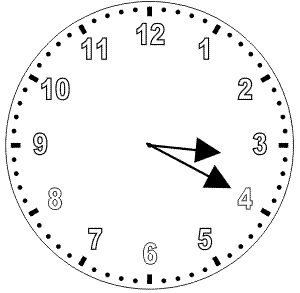 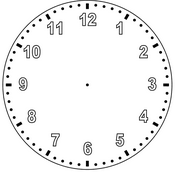 ...................................................................................................................................................................................4.Чинија са бомбонама има масу 1 kg 200 g. Маса бомбона је 790 g. Колика је маса чиније?__________________________________________________________________________________________Одговор: ___________________________________________________________________________	....................................................................................................................................................................................6. Перина и Миланова кућа се налазе на супротним странама школе. Они  иду бициклама у школу. Пера до школе вози брзином од 150m у минути и стиже у школу за 3 минута, а Милан вози 110m у минути и стиже у школу за 5 минута. Колика је удаљеност између Перине и Миланове школе?__________________________________________________________________________________________Одговор: ___________________________________________________________________________	.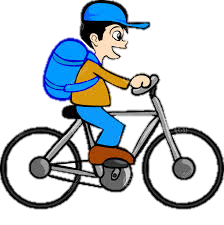 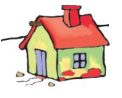 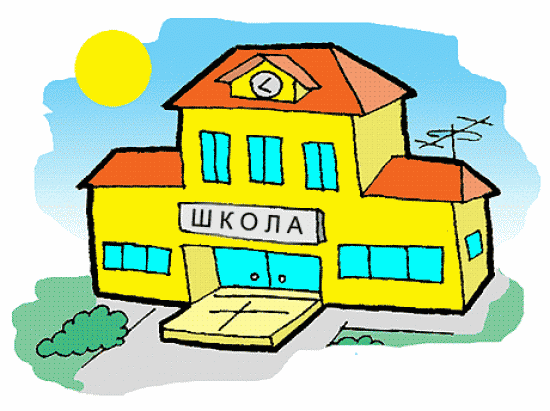 ...................................................................................................................................................................................5 m = ___ dm                      5 m = ____ cm                    354 mm = __ dm __ cm __mm5 dm 6 cm = ___ cm                  1hl = ____ l     720cl  = ___ l ___dl            7 hl = _____ l              5 dl = _____ cl            200 l = ____ hl   486 ml=__ dl __ cl __ ml1l = ____ ml1 t= ________ kg1 kg = ______ g45ml  = ___ cl ___ml70 dl  = ___ l = _____cl        45 dl  = ___ l ___ dl   